Long “Lost” Friends in 2017 – The Bracha of Mechaye Metim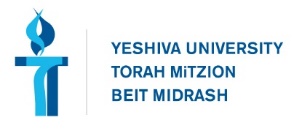 Rabbi Jonathan Ziring: jziring@torontotorah.comתלמוד בבלי מסכת ברכות דף נח עמוד ב אמר רבי יהושע בן לוי: הרואה את חבירו לאחר שלשים יום אומר: ברוך שהחיינו וקיימנו והגיענו לזמן הזה, לאחר שנים עשר חדש - אומר ברוך מחיה המתים. אמר רב: אין המת משתכח מן הלב אלא לאחר שנים עשר חדש, שנאמר נשכחתי כמת מלב הייתי ככלי אובד.משנה ברורה על שולחן ערוך אורח חיים הלכות ברכת הפירות סימן רכה סעיף אוטעם ברכה זו כתב בחידושי אגדות לפי שבכל שנה האדם נידון בר"ה ויוה"כ אם למות אם לחיים ואם רואהו אחר ר"ה ויוה"כ זה ואח"כ אין רואה אותו עד אחר ר"ה ויוה"כ הבא הרי עבר עליו דין אם למות אם לאו וע"כ אומר ברוך מחיה מתים שניצול מדין מיתה בר"ה ויוה"כ:תוספות מסכת ברכות דף נח עמוד בהרואה חבירו אחר שלשים יום אומר שהחיינו - אומר ר"י דוקא חבירו החביב עליו אבל בענין אחר לא.שו"ת הרשב"א חלק ד סימן עו  שאלת: מי שלא ראה את חבירו מעולם ושולחים זל"ז =זה לזה= כתבים /מכתבים/ ועכשיו ראהו. מה יברך, אם נהנה בראייתו? תשובה: מי שלא ראה את חבירו מעולם, איני רואה שיהא חייב לברך כלו'. שאם יברך על כל מי שנהנה בראייתו, רבו הברכות. ולא אמרו אלא בחבירו הרגיל אצלו. דאילו על מי שלא ראהו, לא נמצא החילוק הזה. שבברכת מי שלא ראה את חבירו ל' יום, יברך שהחיינו. ולאחר י"ב חדש, יברך מחיה המתים. דאילו לא ראהו מעולם, כ"ש שעברו י"ב חדש, ומחיה המתים יברך. אלא שלא אמרו אלא במי שראה את חבירו ואח"ך נעלם ממנו. דעל מי שעברו עליו ל"י =ל' יום= יברך שהחינו. ואם עברו עליו י"ב חדש, יברך מחיה המתים. שהרי זה בראייתו עכשיו, כאלו נעלם ממנו, ומת, ועכשיו חזר וחייה.שולחן ערוך אורח חיים הלכות ברכת הפירות סימן רכה סעיף א: הרואה את חבירו לאחר שלשים יום, אומר: שהחיינו, ואחר י"ב חדש מברך: מחיה מתים, והוא שחביב עליו הרבה ושמח בראייתו. סעיף ב: מי שלא ראה את חבירו מעולם, ושלח לו כתבים, אף על פי שהוא נהנה בראייתו אינו מברך על ראייתו.שו"ת הלכות קטנות חלק א סימן רכ (ר' יעקב חגיז, מורקו, 1620-1674)שאלה חבירו שראהו והלך מן העיר ובתוך שלשים קבל ממנו כתב אם יאמר שהחיינו כשיבא וכן מחיה המתים. או כשיבאו אנשים שהודיעוהו משלומו: תשובה אפשר דמחי' מתים לא יאמר דאין כאן נשכחתי כמת מלב אבל שהחיינו שהוא על ראיית הפנים יאמר (עי' באה"ט ר"ס רכ"ה):ערוך השולחן אורח חיים סימן רכה אבל כשקבל ממנו מכתב אינו מברך מחיה המתים אבל לעניין שהחיינו אין חילוק דאפילו קיבל מכתב בתוך ל' מברך שהחיינו והטעם דברכת שהחיינו היא מתוך שמחת הראייה פנים בפנים אבל ברכת מחיה המתים הוא מצד שעתה נתוודע שהוא חי ולכן כיון שכבר ידע שהוא חי ע"פ מכתבים או שמע מבני אדם שהוא חי שוב לא שייך ברכת מחיה המתים משנה ברורה על שולחן ערוך אורח חיים הלכות ברכת הפירות סימן רכה סעיף א(ב) לאחר שלשים יום - מראיה ראשונה. ואם קיבל ממנו כתב או שאנשים הודיעוהו משלומו יש דעות באחרונים וספק ברכות להקל:ארחות רבנו חלק א' ברכות אות טו (ברכת שהחיינו על חבר)ולפ"ז שחבירו גר בירושלים והוא כאן אם ח"ו היה קורה משהו לחברו או עושה איזו שמחה היה מודיע לו ע"י מישהו, או היה נודע לו ע"י מכירים הבאים ונוסעים כי הקשר עם ירושלים הוא שכיח א"כ עכשיו שלא שמע כלום זהו גופא פרישת שלום שהכל בסדר אצלו וממילא לא צררך לברךשער הציון סימן רכה ס"ק ג (ג) נראה דהיינו שהשלום אתו, דאי שמע שהוא חולה, ואחר כך כשראהו מצאהו שהוא בריא, מסתברא ודאי דיש לברך שהחיינו, דבזה השמחה עוד יותר משלא היה ממנו כתב כלל:שו"ת שבט הלוי חלק ה סימן כד נשאלתי בענין חיילים שבאו מן המלחמה אם לברך עליהם שהחינו כשהיו בשטח שהי' בגדר סכנה...איברא הספק אם נתקבל מהם כתב תוך הל' יום ובאו אחר הל' יום אם לברך שהחינו עליהם דבעלמא פליגי הפוסקים, וכתבו דספק ברכות להקל, אבל בנ"ד יש להסתפק דנהי דקבל ממנו מכתב משלומו מ"מ לא יצא אפי' זמן מיעוט מגדר סכנה, וכעין מש"כ בשער הציון סי' רכ"ה אות ג' דכתב לא מהני רק אם שלום אתו אבל אם כתב תוך ל' יום שהוא חולה או שמע עליו כן ואח"כ מצאו בריא מסתברא לברך עליו, ואף דהכא לא כ' מחליו וכ' שהוא בריא מכ"מ הלא אישר רק שאע"פ שהוא במקום סכנה נשאר בריא, אבל עדין הוא בגדר סכנה ע"כ ודאי נראה לברך עליו שהחינו לאחר ל'.שו"ת יחוה דעת חלק ד סימן יז שאלה: האם הדין שהרואה את חבירו לאחר שלשים יום שלא ראהו שמברך עליו שהחיינו, נוהג בזמן הזה? ...אולם לענין ברכת מחיה המתים לאחר י"ב חודש, לא שמענו מעולם שמברכים ברכה זו, וכתב הגאון רבי יוסף חיים בבן איש חי (פרשת עקב אות י"ג), שיתכן שהטעם שלא נהגו בברכה זו, משום שאין דעת הבריות נוחה לברך עליהם מחיה המתים. ואפשר להוסיף טעם אחר, שבהיות שמבואר בשו"ת הלכות קטנות (סימן ר"כ), שאם קיבל מכתב מחבירו בתוך י"ב חודש, אין לו לברך עליו ברכת מחיה המתים, אף על פי שלא ראהו אלא לאחר י"ב חודש. וכן כתב מרן החיד"א בספר ברכי יוסף (סימן רכ"ה סק"ג) בשם מר זקנו הגאון רבי אברהם אזולאי, בעל חסד לאברהם. [ואף על פי שהגאון רבי שמואל גרמיזאן בשו"ת משפטי צדק (חלק אורח חיים סימן כ"ט) העלה, שאפילו אם קיבל ממנו מכתב בתוך שנים עשר חודש, צריך לברך עליו ברכת מחיה המתים כשרואהו לאחר י"ב חודש, מכל מקום ספק ברכות להקל]. לכן בהיות וכיום נתחדשו כלי תקשורת משוכללים, טלפונים ומברקים אשר בכל הארץ יצא קום ובקצה תבל מליהם, מלבד בי דואר קבוע בכל עיר ובכל מדינה, וגם תיירים הנוסעים במטוסים לכל מקום ומקום, ואפשר לדעת דרכם על חבירו השלום לו, ולא יבצר שבתוך שנה שמע מטוב שלומו, לכן לא נהגו לברך ברכה זו. ואף על פי שבשו"ת תעלומות לב חלק ג' בליקוטים (חלק אורח חיים סימן כ"ד) כתב טעם זה גם לגבי ברכת שהחיינו על חבירו לאחר שלשים יום. באמת שאין טעמו נכון, שהרי מבואר בשו"ת הלכות קטנות חלק א' (סימן ר"כ), שיש לחלק בזה בין ברכת שהחיינו לברכת מחיה המתים, שלענין ברכת שהחיינו, מאחר שלא ראה את חבירו אלא כעבור שלשים יום, אפילו קיבל מכתב ממנו בתוך תקופה זו, הואיל והוא חביב עליו ושמח בראייתו צריך לברך עליו ברכת שהחיינו בשם ומלכות. ע"ש. וכן מוכח מדברי מרן החיד"א בברכי יוסף (סימן רכ"ה). וכן כתב בספר בירך את אברהם (סימן ס"ה אות ג'), ובספר ערוך השלחן (סימן רכ"ה סעיף ב'). ובספר קיצור שלחן ערוך (סימן נ"ט סעיף כ'). (וכן כתב בפשיטות הגאון מהר"ש גרמיזאן בשו"ת משפטי צדק סימן כ"ט הנ"ל). ואמנם ראיתי להמשנה ברורה (סימן רכ"ה סק"ב) שכתב, שיש דעות באחרונים, אם נתקבל ממנו מכתב בתוך שלשים יום או שאנשים הודיעוהו משלומו, אם יברך שהחיינו, וספק ברכות להקל. ע"כ. אולם במחכ"ת לא דק שפיר, והמעיין באחרונים ישר יחזו פנימו שלא נחלקו אלא לגבי ברכת מחיה המתים לאחר י"ב חודש, אבל לגבי ברכת שהחיינו אף על פי שקיבל ממנו מכתבים ושמע מטוב שלומו בתוך שלשים יום, לכל הדעות צריך לברך עליו שהחיינו, כשרואהו לאחר שלשים יום, שאינה דומה שמיעה לראיה, שההתפעלות וההתרגשות הנפשית תהיה בראיית חבירו פנים אל פנים ביתר שאת ויתר עוז... 	בסיכום: מי שלא ראה את חבירו במשך שלשים יום, והוא חבירו שחביב עליו מאוד, והוא הדין לאביו או רבו, או אחד מקרוביו, בנו או אחיו ובדומה, או אחת מקרובותיו כגון אשתו או אמו או בתו, או אחותו, כל שהוא שמח בראייתם, עליו לברך ברכת שהחיינו בשם ומלכות, אף על פי שהיה אתם בקשר טלפוני או בקשר של מכתבים בתוך שלשים יום. ומי שלא ראה את חבירו החביב עליו מאוד ושמח בראייתו במשך שנים עשר חודש, ולא היה לו עמו קשר במכתב או בטלפון או במברק, וכדומה, וגם לא שמע מאנשים אחרים ששלום לו, צריך לברך עליו בשם ומלכות ברוך אתה ה' אלקינו מלך העולם מחיה המתים. אבל אם היה עמו בקשר כנ"ל, לא יברך אלא ברכת שהחיינו בשם ומלכות, בלבד +ויש להסתפק בדין הרואה את חבירו לאחר שלשים יום בטלויזיא /בטלויזיה/ בשידור חי, אם יברך עליו שהחיינו, וראה בשו"ת בצל החכמה חלק ב' (סימן י"א), ובשו"ת באר משה חלק ב' (סימן ט' אות ג), שהרואה מלך בטלויזיא לא יברך שנתן מכבודו לבשר ודם. ע"ש. וכן כתב בפשיטות בשו"ת מנחת יצחק ח"ב (סימן פ"ד אות י'). ועיין בשו"ת משפטי צדק (סימן כ"ט), ובפתח הדביר (סימן רכ"ד סק"י). ובמה שכתבתי בשו"ת יביע אומר חלק ו' (חלק אורח חיים סימן י"ב). ומכל מקום ספק ברכות להקל. והנה בשו"ת ים הגדול (סוף סימן כ"ד) כתב, שהשומע קולו של חבירו בטליפון /בטלפון/ או ברדיו (בשידור חי), מברך עליו שהחיינו אם עברו עליו שלשים יום שלא ראהו. משום דמידי הוא טעמא אלא משום חביבות ושמחה, הכי נמי בשמיעת קולו שיודע משלומו נחשב כראיה, וכמו שכתוב וכל העם רואים את הקולות וכו'. ע"ש. ולדבריו כל שכן כשרואהו בטלויזיא (בשידור חי). ואין דבריו מחוורים, ואין לנו להוסיף על מה שאמרו חכמים, שתפסו לשון הרואה, שרואהו במו עיניו ושמח בקרבתו אליו, אבל אין שמיעת קולו בכלל זה... 